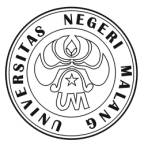 PROGRAM KREATIVITAS MAHASISWAPENERAPAN METODE KOPRESIPITASI UNTUK SINTESIS DAN INVESTIGASI DIELEKTRISITAS NANOMATERIAL HAUSMANITE Mn3O4 UNTUK PENINGKATAN KAPASITAS SUPERKAPASITORBIDANG KEGIATAN:PKM-GTDiusulkan oleh: Herlin Pujiarti				NIM 307322403636/2007Husni Cahyadi Kurniawan                 NIM 408322410233/2008Rahma Diyan Martha         		NIM 409332423575/2009UNIVERSITAS NEGERI MALANGMALANG2010HALAMAN PENGESAHAN USUL PKM-GT			, 22 Maret 2010Menyetujui :Ketua Jurusan Fisika			Ketua Pelaksana Kegiatan(Dr. Arif Hidayat, M.Si)		(Herlin Pujiarti)NIP. 196608221990031003		NIM. 307322403636Pembantu Rektor 			Dosen Pendamping
Bidang Kemahasiswaan,		(Drs. Kadim Masjkur, M. Pd)				(Dr. Arif Hidayat, M.Si)NIP. 195412161981021001				NIP. 196608221990031003KATA PENGANTARPuji syukur penulis panjatkan ke hadirat Allah SWT, berkat limpahan rahmat, taufik dan hidayah-Nya penulis dapat menyelesaikan penulisan Program Kreativitas Mahasiswa-Gagasan Tertulis (PKM-GT) yang berjudul “PENERAPAN METODE KOPRESIPITASI UNTUK SINTESIS DAN INVESTIGASI DIELEKTRISITAS NANOMATERIAL UNTUK PENINGKATAN KAPASITAS SUPERKAPASITOR” dengan lancar halangan yang berarti. Tulisan ini disusun sebagai usulam PKM-GT tahun 2010. Tidak lupa pula sholawat dan salam selalu tercurahkan kepada Nabi besar Muhammad SAW beserta para keluarga, sahabat dan orang-orang yang berjuang di jalan Allah SWT hingga akhir zaman.  Selesainya penulisan PKM-GT ini adalah berkat dukungan dari semua pihak, untuk itu penulis menyampaikan terima kasih yang sebanyak-banyaknya kepada:Bapak Markus Diantoro selaku dosen pembimbing yang dengan sabar memberikan bimbingan dan arahan kepada penulis.Orang tua penulis yang selalu memberikan dukungan dan do’anya.Segenap pihak yang telah ikut andil dalam proses penyelesaian penelitian ini yang tidak dapat penulis sebutkan satu per satu.Dengan sepenuh hati penulis menyadari bahwa tulisan ini masih banyak memiliki kekurangan, oleh karena itu kritik dan saran yang membangun sangat penulis harapkan. Ahirnya, dengan rasa syukur yang mendalam kepadaNya, semoga tulisan ini memberikan manfaat bagi penulis dan pembaca.Malang, 22 Maret 2010	PenulisDAFTAR ISIHalamanHALAMAN PENGESAHAN USUL PKM-GT............................................iiKATA PENGANTAR	iiiDAFTAR ISI	ivRINGKASAN	1PENDAHULUAN	Latar Belakang Masalah	1TUJUAN DAN MANFAATTujuan.............................................	2Manfaat..................................................................................................3GAGASAN	Kondisi Kekinian/Telaah Pustaka 	3	Solusi yang Sudah Pernah Dilakukan	3	Kehandalan Gagasan	3	Pihak-Pihak yang Terkait	4	Strategi Penerapan	4		Prosedur Penelitian	5		Metode Analisis Data	6KESIMPULANGagasan yang Diusulkan.......................................................................7Teknik Implementasi.............................................................................7Prediksi Manfaat....................................................................................7DAFTAR PUSTAKA	8DAFTAR RIWAYAT HIDUPKetua Pelaksana.........................................................................9Anggota Pelaksna 1...................................................................10Anggota Pelaksana 2..................................................................11PENERAPAN METODE KOPRESIPITASI UNTUK SINTESIS DAN INVESTIGASI DIELEKTRISITAS NANOMATERIAL Mn3O4  HAUSMANITE UNTUK PENINGKATAN KAPASITAS SUPERKAPASITORHerlin Pujiarti,Husni Cahyadi kurniawan,Rahma Diyan MarthaProgram Studi Fisika Fakultas MIPA Universitas Negeri MalangJl. Semarang No. 5 MalangRINGKASANDimasa yang semakin modern serta  pesatnya perkembangan riset nanomaterial menuntut adanya pengembangan metode sintesis partikel nano.salah satu metode sintesis partikel nano yang saat ini banyak digunakan adalah metode kopresipitasi. Metode ini memiliki alur proses yang sederhana sehingga membutuhkan waktu yang relatif singkat, selain itu alat yang digunakan juga relatif sederhana dibandingkan metode mutakhir lainnya. Beberapa tahun terakir,salah satu  bahan oksida mangan yang menjadi bahan kajian yang menarik perhaian para ahli adalah hausmanite(Mn3O4), karena peluang aplikasinya yang luas seperti; reaksi elektrokimia baterai, katalis pengganti kabon dioksida, dan nitrogen oksida dari pemborosan gas, produksi magnetik lunak, pertukaran ion, elektrokimia,penyerapan molekul, katalis untuk mengoksidasi metana dan karbon monoksida, reduksi nitrobenzena, pembakar senyawa organik, serta untuk Peningkatan kapasitas pada bahan superkapasitor.karakterisasi dielektrisitas partikel nano hausmanite menjadi penting untuk dilakukan guna mengetahui kecenderungan bahan terutama sifat kelistrikannya.Jika dilihat dari persamaan kapasitansi,maka partikel hausmanite yang berukuran nano memiliki kecenderungan dielektrisitas yang tinggi  yang kemudian digunakan untuk aplikasi selanjutnya Yaitu sebagai usaha peningkatan kapasitas superkapasitor tapisayangnya selama ini masih belum dilakukan penelitian sintesis hausmanite yang sampai pada karakterisasi dielektrisitasnya. Hasil gagasan dari penelitian ini diharapkan dapat memberikan informasi serta peluang lahirnya penelitian baru,sehingga pengembangannya jadi lebih luas.PENDAHULUANLatar Belakang MasalahBahan – bahan berbasis oksida mangan merupakan kelompok bahan yang sangat banyak di teliti dan di aplikasikan pada berbagai bidang. Bahan – bahan oksida mangan ini memiliki sifat – sifat fisis dan kimia yang khas sehingga memiliki potensi aplikasi yang sangat luas (Akhirrudin dkk, 2009). Beberapa tahun terakir,salah satu  bahan oksida mangan yang menjadi bahan kajian yang menarik perhaian para ahli adalah hausmanite(Mn3O4), karena peluang aplikasinya yang luas seperti; reaksi elektrokimia baterai, katalis pengganti kabon dioksida, dan nitrogen oksida dari pemborosan gas, produksi magnetik lunak, pertukaran ion, elektrokimia,penyerapan molekul, katalis untuk mengoksidasi metana dan karbon monoksida, reduksi nitrobenzena, pembakar senyawa organik, serta untuk mengurangi polusi udara dengan membatasi emisi NOx (Taufiq dkk,2008).Luasnya aplikasi mutakir dari Mn3O4 tidak terlepas dari perkembangan  kajian material nano yang mnuntun Mn3O4  berada dalam orde nano meter(nm). Terkait dengan hal ini,para peneliti terus mngembangkan sejumlah metode dalam fabrikasi bahan,sehingga memiliki ukuran nano. Metode yang sudah dikembangkan misalnya; solid state reaction, chemical bath deposition method, iradiasi sinar-γ, serta metode evaporasi (Taufiq dkk,2008).                                                            Sedemikian besarnya manfaat  Mn3O4 dalam sains dan teknologi, maka selain pengembangan metode dalam fabrikasi perlu juga dilakukan pengembangan metode karakterisasi.Dalam hal ini mengkarakterisasi dielektrisitas dari  Mn3O4 guna mengetahui kecenderungan bahan yang berukuran nano sehingga didapatkan manfaat yang lebih dari bahan Mn3O4 dalam orde nano meter menjadi menjadi penting untuk dilakukan penelitian.. Dalam penelitian ini pula,dikembangkan metode yang relatif sederhana dalam fabrikasi partikel nano Mn3O4  yaitu metode kopresipitasi. Metode ini di pilih karena menggunakan alat yang relatif sederhana serta waktu yang di perlukan juga relatif cepat.TUJUAN DAN MANFAATTujuanBerdasarkan uraian pada latar belakang, tujuan utama gagasan penelitian ini adalah sebagai berikut.Menghasilkan partikel hausmanite berukuran nanometer serta mengetahui fase bahan.Mendapatkan informasi keefektifan metode kopresipitasi dalam rangka sintesis partikel nano hausmanite Mn3O4Berdasarkan hasil sintesis dan investigasi struktur serta dielektrisitas dan sifat-sifat partikel nano hausmanite Mn3O4 tersebut, selanjutnya dapat digunakan sebagai informasi awal yang nantinya digunakan untuk aplikasi peningkatan kapasitas superkapasitor.ManfaatMengacu pada kenyataan dan kondisi sekarang yang diuraikan pada latar belakang, manfaat yang nantinya didapatkan setelah dilakukan penelitian ini adalah sebagai berikutBerdasarkan hasil sintesis dan investigasi struktur serta dielektrisitas partikel nano hausmanite Mn3O4 tersebut, aplikasi lebih lanjut dapat dilakukan terutama sebagai bahan yang dapat meningkatkan kapasitas  superkapasitor.Informasi terkait dengan fase serta sifat bahan hausmanite, nantinya dapat digunakan sebagai dasar pengembangan untuk penelitian lebih lanjut.GAGASAN                                                                                                                         Kondisi Kekinian/Telaah PustakaBeberapa tahun terakhir, bahan yang menarik untuk dikaji para peneliti adalah bahan Mn3O4, hal ini terjadi bukan tanpa alasan. Para ahli memilih bahan ini sebagai kajian dalam penelitiannya dikarenakan mereka melihat keunikan / kekhasan bahan ini, terutama terkait dengan aplikasi yang luas ketika bahan ini dikembangkan. Diantara aplikasinya adalah, sebagai katalis, magnetisme, elektrokimia atau untuk dekontaminasi udara, pengganti ion, media penyimpan kerapatan magnetik yang tinggi, sebagai sumber utama bahan ferrit, dan sebagai katalis aktif untuk mengurangi oksidasi metana. Solusi yang Sudah Pernah DilakukanMelihat dari kegunaan Mn3O4 yang sedemikian pentingnya, selama ini sudah dikembangkan berbagai metode,Berdasarkan tujuan untuk memperbaiki kemampuan dan ukuran agar dapat di aplikasikan lebih jauh, Mn3O4 sudah dibuat dengan berbagai metode yaitu: kalsinasi mangan oksida pada suhu tinggi, pelarut termal dari manganite, proses sol – gel dengan perlakuan temperatur tinggi sesudahnya, dan presipitasi.Kehandalan GagasanMeskipun selama ini telah banyak dikembangkan berbagai metode untuk menghasilkan hausmanite (Mn3O4) dalam ukuran nanometer, akan tetapi masalah utama dalam proses sintesis tersebut adalah sulitnya menghasilkan hausmanite dalam bentuk murni, hal ini dikarenakan kehadiran secara bersamaan jenis lain dari oksida mangan yaitu (MnO, MnO2, Mn2O3 serta Mn3O4). Oleh karena itu, sintesis dengan metode kopresipitasi serta karakterisasi dielektrisitasnya ini, diharapkan mampu menjawab masalah-masalah yang selama ini ditemui pada penelitian-penelitian sebelumnya. Karena seperti yang sudah dijelaskan sebelumnya, metode kopresipitsi memilki keunggulan yang signifikan jika dibanding dengan metode sintesis lainnya.Pihak-Pihak yang Terkait Demi terselenggaranya serta kelancaran penelitian ini, tentunya peneliti melibatkan pihak-pihak yang terkait, diantaranya terkait dengan pelaksaan penelitian dalam proses sintesis, dilaksanakan di laboratorium Universitas Negeri Malang, untuk karakterisasi struktur serta fase bahan yang dihasilakan menggunakan XRD (X-Ray Diffraction) dilakukan di laboratorium center universitas Negeri Malang. Sehingga kontribusi dari pihak kampus sendiri sangat berpengaruh terhadap kelancaran penelitian ini. Dalam hal sosialisasi gagasan ini, dapat dilakukan dengan bekerjasama dengan pihak kampus terutama pengelola website Universitas Negeri Malang.Strategi PenerapanProsedur untuk mencapai hasil gagasan ini adalah sebagai berikut,Peralatan yang digunakan dalam sintesis partikel nano hausmanite Mn3O4 dengan metode kopresipitasi antara lain sebagai berikut.Pipetgelas ukurgelas vesselgelas beakeralat pemanastimbangan digitaltabung erlenmeyerkertas saring Whatmann ukuran 40mortar dan pastel keramikstopwacthBeberapa peralatan untuk karakterisasi sampel adalah:X-RD untuk karakterisasi fase dan strukturLCR meter untuk mengkarakterisasi dielektrisitas Beberapa software yang digunakan untuk keperluan karakterisasi dan analisis dataConvert: digunakan untuk mengkonversi data dari mesin X-RD ke mesin format data yang bisa dibaca oleh program GSAS.EXPGUI: digunakan untuk mempermudah pengendalian proses iterasi GSAS.GSAS: suatu perangkat lunak yang digunakan untuk analisis struktur  kristal secara umum.Bahan utama dengan massa target hausmanite sebanyak 2 gram dalam penelitian ini adalah: MnCl2.  4H 2 O sebanyak 5,2 gramNH4OH 1,9 gramProsedur Penelitian Senyawa MnCL2.4H2O direaksikan dengan NH4OH sesuai dengan  banyaknya sampel target yang diinginkan, sehingga mendapatkan endapan, bahan disaring dengan kertas saring untuk mendapatkan bahan yang diinginkan,bahan yang sudah terbentuk kemudian diannealing selama satu jam dengan lima variasi suhu,yaitu 2500C,3500C.4500C,5000C,6000C untuk mengetahui pengaruhnya terhadap pembentukan kristal Mn3O4. Setelah partikel nano hausmanite Mn3O4 berhasil disentisis, langkah selanjutnya adalah karakterisasi struktur kristalnya. Dilanjutkan dilakukan analisis struktur kristal yang memadai. Karakterisasai difraksi sinar-X dengan step scan sekitar 0,025 derajat per step menggunakan metode difraksi goneometer Bragg-Brentano perlu dilakukan. Tahap ini bertujuan untuk menginvestigasi keberhasilan fase yang dapat terbentuk.Dari data XRD ini juga dapat digunakan sebagai indikator untuk mengetahui distribusi rerata grain yang terbentuk.Selanjutnya bahan yang telah dikarakterisasi struktur kristalnya di cetak dengan menggunakan pengempres menjadi bentuk pelet guna mempermudah karakterisasi dielektrisitasnya.  Secara skematis, prosedur penelitian ini ditunjukkan pada Gambar  berikutMetode Analisis Data Analisis Struktur Kristal dan Transfopmasi FaseUji Difraksi Sinar-X (XRD) dilakukan untuk mengetahui terbentuknya fase partikel nano hausmanite Mn3O4.Stuktur dan parameter kisi ditentukan dengan memakai program GSAS. Fase kristal ditunjukkan dengan adanya puncak-puncak difraksi. Proses identifikasi fase didasarkan pada pencocokan data posisi-posisi puncak difraksi terukur dengan basis data (database), misalnya dalam bentuk kartu PDF (Powder Diffraction File). Analisis Dielektrisitas	Uji dielektrisitas atau pengukuran konstanta dielektrik menggunakan LCR meter, hal ini dilakukan untuk mengetahui performa sampel dalam memberikan respon terhadap medan listrik. Parameter fisis inilah yang akan memberikan informasi untuk aplikasi teknologi tinggi.KESIMPULANGagasan yang DiusulkanBerdasarkan informasi dan analisis dari berbagai sumber pustaka, terutama dari jurnal penelitian internasional di atas, dapat disimpulkan bahwa metode kopresipitasi dapat menghasilkan kristal hausmanite Mn3O4  dalam orde nanometer.Teknik ImplementasiDemi terselenggaranya penelitian ini, maka berbagai pihak juga dilibatkan terkait dengan proses sintesis dan karakterisasi bahan, sanpai pada sosialisasi gagasan ini, dalam hal ini pihak yang terkait tersebut adalah Universitas Negeri Malang, yang selanjutnya nanti akan sangat berpengaruh terhadap keberhasilan penelitian ini.Prediksi ManfaatSintesis dengan metode kopresipitasi serta karakterisasi dielektrisitasnya ini, diharapkan mampu menjawab masalah-masalah yang selama ini ditemui pada penelitian-penelitian sebelumnya. Karena seperti yang sudah dijelaskan sebelumnya, metode kopresipitsi memilki keunggulan yang signifikan jika dibanding dengan metode sintesis lainnya. Hasil dari penelitian ini, yaitu bahan hausmanite dalam ukuran nano, dapat diaplikasikan lebih lanjut, untuk teknologi tinggi contohnya sebagai bahan yang mampu meningkatkan kapasitas superkapasitor.DAFTAR PUSTAKAFauziatul, Fajaroh, dkk. “Sintesis Nanopartikel Magnetite dengan Metode Elektrokimia Sederhana”. Jurnal Nanosains dan teknologi. Edisi khusus, Agustus 2009, hal 22-25.Yustinus P. “Sintesis Sperkonduktor YBa2Cu3O7-x secara Kopresipitasi untuk Aplikasi Industri Nuklir”. Jurnal Urania. Vol 15 No 4, Oktober 2009, Hal 171-232.Ahmad  Taufiq, dkk. ”Sintesis Partikel nano Fe3-x  Mn x O 4 Berbasis Pasir Besi dan Karaterisasi Struktur serta Kemagnetannya”. ”. Jurnal Nanosains dan Teknologi. Vol.1 No.2, juli 2008, hal 67-73.Rahmawati, Suci. Pengaruh Struktur Kristal Terhadap Konstanta Dielektrik Zn(1-x)FexO1±δ pada Medan Magnet. Skripsi tidak diterbitkan. Malang: Universitas Negeri Malang.Baroroh, N. R. 2008. Pengaruh suhu sintering terhadap magnetodielektrik senyawa Spintronik Ti0,97Mn0,03O1+ δ..Skripsi tidak Diterbitkan. Malang: Universitas Negeri Malang.Ahmad. 2008. Pengaruh Lama Sintering dan Medan Magnet terhadap Nilai         Konstanta Dielektrik pada Bahan Spintronik Zn0,92 Fe0,08 O1±δ . Skripsi tidak    Diterbitkan. Malang: Universitas Negeri MalangVogel, A.I. 1979. Textbook of Macro and Semimacro Qualitative Inorganic Analysis. : Longman Group Limited.Ibrahim, M.Said. 2008. Sintesis Bahan Ferroelektrik BaTiO3 dengan Variasi Suhu Sintering dan Karakterisasi Histerisisnya. Skripsi tidak Diterbitkan. : Universitas Negeri .Dwi Rahayu, . 2003. Sintesis Bahan Ferroelektrik Bi4 Ti 3 O12   dengan Variasi Suhu Sintering dan Pengaruhnya terhadap Sifat Kelistrikan. Skripsi tidak Diterbitkan. : Universitas Negeri .Chang, Y.Q, dkk. “Syinthesis and Characterization of Mn3O4 nanoparticles”.  Journal of  Growth. 264 (2004) 232-236.Shao, Chang, dkk. “Preparation of Mn3O4  Nanofibres via An Electrospinning Technique”. Chinese Chemical Letters Vol. 15, No.4, pp 471-474, 2004.Floch, Benjamin, dkk. “Formation of  Mn3O4 Nanoparticles from the Cluster [Mn12O12(C2H5COO)16(H2O3)] Anchored to Hybrid Mesoporous Silica”. Journal of Material Chemistry. 2004, 14, 2703-2711. DAFTAR RIWAYAT HIDUPKETUA  PELAKSANA Nama	: Herlin PujiartiTTL	: tulungagung, 15 Oktober 1988Jenis kelamin	: perempuanAlamat asal	:Ds.Karangsono,RT01RW01 Kec.Ngunut Kab.TulungagungAgama	: IslamStatus	: Mahasiswa Fisika Universitas Negeri MalangRiwayat Pendidikan                                                  , 22 Maret 2010		   Pelaksana,Herlin PujiartiNIM. 3073224036362.ANGGOTA PELAKSANA 1Nama	: Husni Cahyadi KurniawanTTL	: Lumajang, 4 Desember 1989Jenis kelamin	: Laki-lakiAlamat asal	: Selok awar-awar Pasirian,LumajangAgama	: IslamStatus	: Mahasiswa Fisika Universitas Negeri MalangRiwayat Pendidikan	, 22 Maret  2010		   Pelaksana,Husni Cahyadi KurniawanNIM 4083224102333.ANGGOTA PELAKSANA 2Nama			   : Rahma Diyan Martha	Tempat/Tanggal lahir	   : Tulungagung/10 Pebruari 1991	Alamat di Malang	: Sumbersari V 513 Malang            Jenis Kelamin  	: Perempuan 	Status 	: Mahasiswa kimia Universitas Negeri Malang            NIM	: 409332423575B.  RIWAYAT PENDIDIKAN                                                                       , 22 Maret 2010		                                   Pelaksana,                                                                                       Rahma Diyan Martha	Judul kegiatan:PENERAPAN METODE KOPRESIPITASI UNTUK SINTESIS DAN INVESTIGASI DILEKTRISITAS NANOMATERIAL UNTUK PENINGKATAN  KAPASITAS SUPERKAPASITORPENERAPAN METODE KOPRESIPITASI UNTUK SINTESIS DAN INVESTIGASI DILEKTRISITAS NANOMATERIAL UNTUK PENINGKATAN  KAPASITAS SUPERKAPASITORPENERAPAN METODE KOPRESIPITASI UNTUK SINTESIS DAN INVESTIGASI DILEKTRISITAS NANOMATERIAL UNTUK PENINGKATAN  KAPASITAS SUPERKAPASITOR2.Bidang Kegiatan:(   ) PKM-AI(   ) PKM-AI() PKM-GT3.Ketua Pelaksana Kegiatan :Ketua Pelaksana Kegiatan :Ketua Pelaksana Kegiatan :Ketua Pelaksana Kegiatan :Ketua Pelaksana Kegiatan :a. Nama lengkapb. NIMc. Jurusan d. Universitas/Institut/Politeknike. Alamat Rumah dan No. Tel./HPf. Alamat emaila. Nama lengkapb. NIMc. Jurusan d. Universitas/Institut/Politeknike. Alamat Rumah dan No. Tel./HPf. Alamat emaila. Nama lengkapb. NIMc. Jurusan d. Universitas/Institut/Politeknike. Alamat Rumah dan No. Tel./HPf. Alamat email::::::Herlin Pujiarti307322403636FisikaUniversitas Negeri Malang RT/RW01/01 Ds.Karangsono, Ngunut, Tulungagung/+628749651273Eyin.ajaah@gmail.com4.5. Anggota Pelaksana KegiatanDosen PendampingNama lemgkap dan gelarNIPAlamat rumah/telpAnggota Pelaksana KegiatanDosen PendampingNama lemgkap dan gelarNIPAlamat rumah/telpAnggota Pelaksana KegiatanDosen PendampingNama lemgkap dan gelarNIPAlamat rumah/telp::::2 orangDrs. Arif Hidayat, M.Si, Ph.D196608221990031003Jl. Tirtomulyo V/4 Landungsari MalangNo.JenjangNama SekolahTahun1SDMI Mftahul Huda1995-20012SMPMTsN Tunggangri2001-20043SMASMA Negeri 1 Ngunut2004-20074PTJurusan Fisika FMIPA UM2007-sekarangNo.JenjangNama SekolahTahun1SDMI Nurul Islam 1995-20012SMPSMP Negeri 1 Tempeh Lumajang2001-20053SMASMA Negeri 1 Tempeh Lumajang2005-20084PTJurusan Fisika FMIPA UM2008-sekarangNo.JenjangNama SekolahTahun1TKTK Dharma Wanita 1995-19962SDSDN  1 Wates1996-20013SLTPSLTPN 1 Sumbergempol 2001-20064SMANSMAN 1 Kedungwaru2006-20095PTUniversitas Negeri  FMIPA Jurusan Kimia 2009-Sekarang